江苏省邮政管理局关于2023年一季度邮政业消费者申诉情况的通告一、总体情况2023年一季度，江苏省邮政管理局通过“12305”邮政行业消费者申诉电话和申诉网站共处理消费者申诉15194件，环比增长84.71%，同比增长130.49%。申诉中涉及邮政服务问题的412件，占总申诉量的2.71%；涉及快递服务问题的14782件，占总申诉量的97.29%。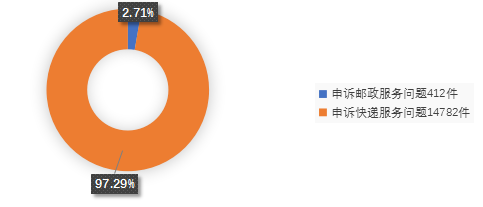 图1：2023年一季度邮政业消费者申诉数量结构图受理的申诉中有效申诉为2982件，环比增长220.99％，同比增长233.93％。有效申诉中涉及邮政服务问题的53件，占有效申诉量的1.78%；涉及快递服务问题的2929件，占有效申诉量的98.22%。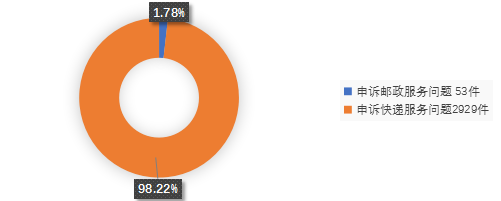 图2：2023年一季度邮政业消费者有效申诉数量结构图消费者申诉均依法依规做了调解处理，为消费者挽回经济损失535.45万元。消费者对邮政管理部门有效申诉处理工作满意率为98.2％，对邮政企业有效申诉处理满意率为90.48％，对快递企业有效申诉处理满意率为97.39％。二、邮政服务申诉情况（一）消费者对邮政服务问题申诉情况一季度，消费者对邮政服务问题申诉412件，环比增长53.16%，同比增长90.74%。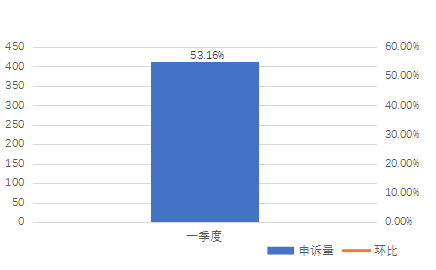 图3:2023年一季度邮政服务问题申诉数量图表1.2023年一季度邮政服务问题申诉情况统计消费者对邮政服务申诉的主要问题是延误、丢失短少和投递服务，分别占申诉总量的61.17%、18.20%、16.26%。邮政服务问题申诉环比下降明显的是违规收费；邮政服务问题申诉同比增长明显的是延误。（二）邮政服务申诉主要问题二级原因情况邮件延误申诉中主要二级原因占比是中转或运输延误；投递服务问题申诉中主要占比是虚假签收；丢失短少问题申诉中主要占比是对企业赔偿金额不满。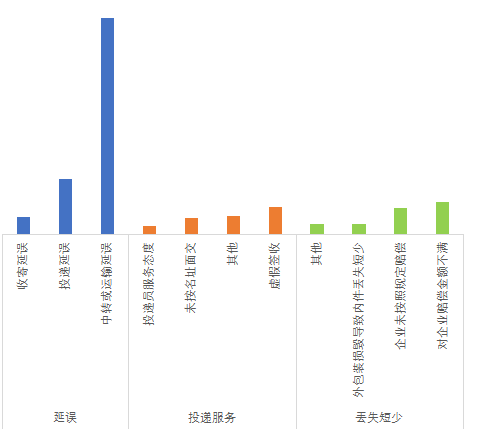 图4:邮政服务申诉主要问题二级原因分类图（三）消费者对邮政服务问题有效申诉情况消费者对邮政服务问题有效申诉53件，环比增长430.00%，同比增长194.44%。表2.邮政服务问题有效申诉情况统计消费者对邮政服务有效申诉的主要问题是延误、丢失短少、投递服务，分别占有效申诉总量的43.40%、32.08%、15.09%。三、快递服务申诉情况（一）消费者对快递服务问题申诉情况一季度，消费者对快递服务问题申诉14782件，环比增长85.77%，同比增长131.84％。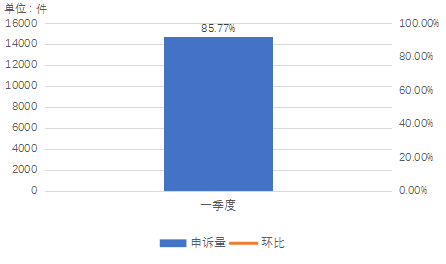 图5:2023年一季度快递服务问题申诉数量图表3.快递服务申诉情况统计快递服务申诉的主要问题是丢失短少、延误和投递服务，分别占申诉总量38.87%，29.98%和13.63%。其中，环比增长明显的是丢失短少；同比均呈增长趋势。(二) 快递服务申诉主要问题二级原因情况快件丢失短少申诉中主要占比是企业未按规定赔偿，快件损毁申诉中主要占比是对企业赔偿金额不满，快件延误申诉中主要占比是中转或运输延误。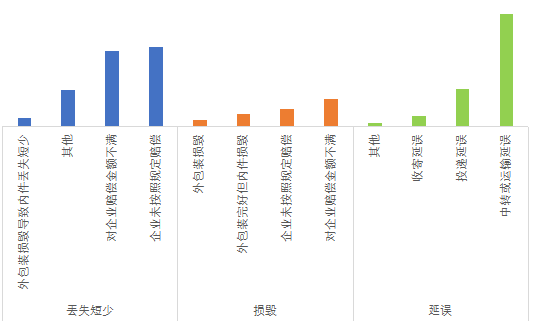 图6:快递服务申诉主要问题二级原因分类图（三）消费者对快递服务问题有效申诉情况一季度，消费者对快递服务问题有效申诉2929件，环比增长218.72%，同比增长234.74％。表4.一季度快递服务问题有效申诉情况统计消费者对快递服务有效申诉的主要问题是延误、丢失短少和投递服务，分别占有效申诉总量的38.27%、30.28%、18.98%。消费者对快递服务问题有效申诉环比、同比均呈增长趋势。（四）消费者对快递企业申诉情况一季度，全省主要快递企业申诉率（申诉件数/百万件快件收投业务量）平均为3，有效申诉率平均为0.63。消费者对快递企业申诉主要问题中，快件延误申诉率平均为0.92，快件丢失短少申诉率平均为1.20，快件损毁申诉率平均为0.41，投递服务申诉率平均为0.36。表5.主要快递企业申诉情况单位：申诉件数/百万件快件收投业务量注：按企业名称拼音首字母顺序排列（五）各市快递服务申诉情况一季度，全省快递企业平均申诉率为3.14，其中南京申诉率较高，为5.51，宿迁申诉率较低，为1.89；全省平均有效申诉率为0.63，其中连云港有效申诉率较高，为1，宿迁有效申诉率较低，为0.41。表6.各市快递服务申诉情况单位：申诉件数/百万件快件收投业务量（六）主要快递企业申诉处理工作综合指数情况一季度全省主要快递企业申诉处理工作综合指数平均为92.46，16家主要寄递企业中高于平均数的快递企业有13家，低于平均数的有2家；其中较低的FedEx为86.32。表7.主要快递企业申诉处理工作评价注：1、申诉处理工作综合指数，是对企业申诉处理工作质量的综合评价，根据企业申诉处理工作水平由高到低排序。综合指数相同时，按企业名称拼音首字母升序排列。2、综合指数考核参数包含一次结案率、逾期率、企业答复不规范率、企业答复不属实率、工作满意率等五个指标。（数据来源于系统自动生成）四、各市邮政管理局申诉处理工作综合指数情况各市邮政管理局申诉处理工作综合指数平均为100，与全省平均数持平的有9个，综合指数较低的常州市为95.83。表8.各市邮政管理局申诉处理工作评价注：1、申诉处理工作综合指数，是对各市邮政管理局申诉处理工作质量的综合评价，根据市局申诉处理工作水平由高到低排序。综合指数相同时，按地区名称拼音首字母升序排列。    2、综合指数考核参数包含一次结案率、逾期率、正确率、工作满意率等四个指标。（数据来源于系统自动生成）序号申诉内容件数占比%环比%同比%函件包件汇兑报刊集邮其他1延误25261.17 63.64170.9764171013132丢失短少7518.20 97.3747.0676600113投递服务6716.26 21.8245.653521000114其他81.94 33.33300.001200055损毁71.70 -12.50-46.150600016收寄服务30.73 -50.00-72.730300007违规收费00.00 -100.00/000000总计总计412100.00 53.1690.7410726901431序号申诉问题申诉问题申诉件数申诉件数占比例%环比%同比增长%1延误包件22 23 43.40 666.67 155.56 2延误其他1 23 43.40 666.67 155.56 3丢失短少包件15 17 32.08 183.33 240.00 4丢失短少函件1 17 32.08 183.33 240.00 5丢失短少集邮1 17 32.08 183.33 240.00 6投递服务函件5 8 15.09 /166.67 7投递服务包件3 8 15.09 /166.67 8损毁包件2 3 5.66 /200.00 9损毁其他1 3 5.66 /200.00 10收寄服务函件1 1 1.89 0.00 /11其他包件1 1 1.89 //合计合计53 53 53 100.00 430.00 194.44 序号申诉内容本季度占比%环比%同比%1丢失短少574638.87134.15151.142延误443129.98111.40206.863投递服务201513.6367.78125.144损毁198913.4622.1739.685收寄服务2601.76-9.4175.686其他1831.2435.5657.767违规收费1430.97-3.38160.008代收货款150.10 87.50150.00合计合计14782100.00 85.77131.84序号申诉内容有效申诉件数占比%环比%同比%1延误112138.27315.19318.282丢失短少88730.28222.55187.993投递服务55618.98179.40247.504损毁2568.74116.95126.555收寄服务481.6445.45242.866其他401.37233.33400.007违规收费160.55100.00433.338代收货款50.1725.00400.00合计合计2929100218.72234.74序号企业名称申诉率申诉率分布申诉率分布申诉率分布申诉率分布有效申诉率序号企业名称申诉率延误丢失短少损毁投递服务有效申诉率1  DHL8.51 5.89 0.00 0.00 1.31 0.00 2 FedEx6.09 1.52 0.76 0.76 0.76 1.52 3 UPS6.02 1.20 4.82 0.00 0.00 0.00 4 丹鸟5.58 1.06 2.76 0.99 0.59 2.33 5 德邦快递21.87 5.72 6.65 5.11 2.97 10.39 6 丰网速运4.42 1.18 1.34 0.57 1.13 0.00 7 极兔速递0.49 0.10 0.26 0.04 0.07 0.01 8 京东6.20 1.52 2.66 1.09 0.77 2.25 9 跨越速运1.25 0.10 0.13 0.66 0.10 0.10 10 申通快递2.48 0.46 1.45 0.23 0.24 0.00 11 顺丰速运2.47 0.48 0.67 1.03 0.18 0.01 12 邮政（EMS）6.20 2.92 1.87 0.38 0.85 2.17 13 圆通速递2.61 0.71 1.23 0.28 0.31 0.06 14 韵达快递2.24 0.44 1.42 0.14 0.20 0.01 15 中通快递0.71 0.14 0.35 0.09 0.12 0.00 平均平均3.00 0.92 1.20 0.41 0.36 0.63 序号地市申诉率主要问题申诉率分布主要问题申诉率分布主要问题申诉率分布主要问题申诉率分布有效申诉率序号地市申诉率延误丢失短少损毁投递服务有效申诉率1南京5.51 1.43 2.35 0.78 0.74 0.83 2无锡3.52 0.79 1.79 0.56 0.30 0.59 3徐州2.78 1.01 0.82 0.38 0.49 0.71 4常州2.03 0.58 0.56 0.22 0.51 0.62 5苏州3.42 0.96 1.49 0.43 0.42 0.43 6南通3.00 1.16 1.08 0.30 0.32 0.74 7连云港2.06 1.05 0.40 0.26 0.32 1.00 8淮安2.20 0.79 0.76 0.20 0.29 0.75 9盐城2.46 1.07 0.62 0.31 0.33 0.85 10扬州2.68 0.83 0.80 0.40 0.44 0.58 11镇江2.16 0.42 1.02 0.40 0.24 0.56 12泰州2.70 0.93 0.76 0.35 0.47 0.53 13宿迁1.89 0.40 0.78 0.28 0.36 0.41 全省平均全省平均3.14 0.94 1.23 0.42 0.43 0.63 序号企业名称申诉处理工作综合指数序号企业名称申诉处理工作综合指数1DHL10010顺丰速运98.52UPS10011丹鸟快递98.333韵达快递10012圆通速递97.834跨越速运10013菜鸟驿站(江苏)97.135极兔速递10014邮政快递（EMS）90.56中通快递99.6715丰网速运88.87京东快递99.1416FedEx86.328申通快递98.86全省平均全省平均92.469德邦快递98.75全省平均全省平均92.46序号城市申诉处理工作综合指数序号城市申诉处理工作综合指数1无锡市1008镇江市1002徐州市1009宿迁市1003南通市10010泰州市99.924连云港市10011南京市99.425淮安市10012苏州市97.746盐城市10013常州市95.837扬州市100平均平均100